Cel szczegółowy nr 2: 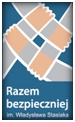 „Bezpieczne przejścia dla pieszych”Numer ocenianego projektu:
Nazwa/Tytuł projektu:…………………………………………………………………………………………………………………………………………………………………………………………………………………………………………………………………………Ogółem liczba uzyskanych punktów  …….. /100 pkt.(Czytelny podpis osoby wypełniającej formularz, instytucja)   ……..............................................Lp.KRYTERIAWAGALICZBApkt. (max.)UZYSKANALICZBApkt.Czy projekt opiera się na lub przewiduje analizę zagrożeń bezpieczeństwa 
i realnych potrzebspołeczności lokalnych?Czy w ramach projektu przeprowadzona była analiza zdarzeń drogowych (o ile wystąpiły w okresie ostatnich 3 lat), warunków ruchu i widoczności w rejonie przejścia dla pieszych oraz badanie potrzeb społeczności lokalnych?przeprowadzona była analiza zagrożeń bezpieczeństwa pieszych w rejonie przejścia 
i zidentyfikowano istotne zagrożenia: 5-20 pkt.,przeprowadzona była analiza potrzeb społeczności lokalnych: 1 - 10 pkt.30Czy do projektu została załączona opinia Policji dotycząca zasadności jego realizacji?Tak – 10 pkt. Nie – 0 pkt.10Czy projekt przewidujezastosowanie właściwych rozwiązań w celu poprawy bezpieczeństwa pieszych?Liczba zastosowanych rozwiązań o charakterze modernizacyjnym:- 4 (właściwe oświetlenie przejścia, oznakowanie pionowe, poziome, urządzenia bezpieczeństwa ruchu): 20 pkt.,- od 1 do 3 z ww.: 5-15 pkt.20Czy projekt przewiduje lokalizację przejścia dla pieszych w pobliżu miejsc użyteczności publicznej skupiających dużą liczbę osób takich jak urząd, szkoła, szpital, obiekt sportowy itp.? Odległość od miejsca użyteczności publicznej:
- poniżej 300 m: 20 pkt.,
- od 500 m do 300 m: od 5 do 15 pkt.20Adresaci/beneficjenci: pośredni, bezpośredni (czy grupa docelowajest adekwatna do celów projektu)10Czy projekt włącza 
w działania różne podmioty odpowiedzialne za bezpieczeństwo?Liczba podmiotów włączonych do współpracy:powyżej 3: 5 pkt.,od 1 do 3:  1-4 pkt.5Punkty dodatkowe za inne działania, które nie zostały wskazane powyżej (należy je wpisać w rubryce „waga”) ”), w tym za innowacyjność projektu5